ПРАВИТЕЛЬСТВО РЯЗАНСКОЙ ОБЛАСТИПОСТАНОВЛЕНИЕот 15 сентября 2023 г. N 348О ВНЕСЕНИИ ИЗМЕНЕНИЙ В ПОСТАНОВЛЕНИЕ ПРАВИТЕЛЬСТВА РЯЗАНСКОЙОБЛАСТИ ОТ 15 ИЮНЯ 2006 Г. N 151 "О ПОРЯДКЕ ПРЕДОСТАВЛЕНИЯЛЬГОТНОГО ПРОЕЗДА ТРАНСПОРТОМ ОБЩЕГО ПОЛЬЗОВАНИЯ ОТДЕЛЬНЫМКАТЕГОРИЯМ ГРАЖДАН" (В РЕДАКЦИИ ПОСТАНОВЛЕНИЙ ПРАВИТЕЛЬСТВАРЯЗАНСКОЙ ОБЛАСТИ ОТ 20.12.2006 N 325, ОТ 03.03.2008 N 51,ОТ 17.12.2008 N 339, ОТ 18.02.2009 N 32, ОТ 21.05.2009 N140, ОТ 30.12.2009 N 374, ОТ 22.06.2010 N 137, ОТ 16.03.2011N 38, ОТ 07.12.2011 N 406, ОТ 19.04.2012 N 95, ОТ 19.12.2012N 381, ОТ 12.02.2014 N 21, ОТ 17.12.2014 N 389,ОТ 23.12.2015 N 321, ОТ 20.10.2016 N 240, ОТ 14.12.2016 N293, ОТ 17.05.2017 N 104, ОТ 19.12.2017 N 379, ОТ 11.12.2018N 359, ОТ 18.11.2019 N 364, ОТ 08.12.2020 N 328,ОТ 24.11.2021 N 323, ОТ 06.12.2022 N 446)Правительство Рязанской области постановляет:1. Внести в Постановление Правительства Рязанской области от 15 июня 2006 г. N 151 "О Порядке предоставления льготного проезда транспортом общего пользования отдельным категориям граждан" следующие изменения:1) пункт 1 изложить в следующей редакции:"1. Утвердить Порядок предоставления меры социальной поддержки по предоставлению льготного проезда городским наземным электрическим транспортом общего пользования, автомобильным транспортом общего пользования городского и пригородного сообщения, а также автомобильным транспортом общего пользования междугородного сообщения по маршрутам, соединяющим административный центр муниципального района Рязанской области с населенными пунктами данного муниципального района, категориям граждан, имеющим право на меры социальной поддержки в соответствии с законодательством Рязанской области согласно приложению.";2) дополнить пунктом 1.1 следующего содержания:"1.1. Министерству труда и социальной защиты населения Рязанской области разработать и утвердить порядок подтверждения права граждан на меры социальной поддержки в виде льготного проезда городским наземным электрическим транспортом общего пользования и автомобильным транспортом общего пользования в соответствии с законодательством Рязанской области.";3) приложение к постановлению изложить в новой редакции согласно приложению к настоящему постановлению.2. Настоящее постановление вступает в силу с 1 апреля 2024 года, за исключением подпункта 2 пункта 1 настоящего постановления, который вступает в силу с момента его подписания.(в ред. Постановления Правительства Рязанской области от 19.12.2023 N 488)Губернатор Рязанской областиП.В.МАЛКОВПриложениек ПостановлениюПравительства Рязанской областиот 15 сентября 2023 г. N 348"Приложениек ПостановлениюПравительства Рязанской областиот 15 июня 2006 г. N 151ПОРЯДОКПРЕДОСТАВЛЕНИЯ МЕРЫ СОЦИАЛЬНОЙ ПОДДЕРЖКИ ПО ПРЕДОСТАВЛЕНИЮЛЬГОТНОГО ПРОЕЗДА ГОРОДСКИМ НАЗЕМНЫМ ЭЛЕКТРИЧЕСКИМТРАНСПОРТОМ ОБЩЕГО ПОЛЬЗОВАНИЯ, АВТОМОБИЛЬНЫМТРАНСПОРТОМ ОБЩЕГО ПОЛЬЗОВАНИЯ ГОРОДСКОГО И ПРИГОРОДНОГОСООБЩЕНИЯ, А ТАКЖЕ АВТОМОБИЛЬНЫМ ТРАНСПОРТОМ ОБЩЕГОПОЛЬЗОВАНИЯ МЕЖДУГОРОДНОГО СООБЩЕНИЯ ПО МАРШРУТАМ,СОЕДИНЯЮЩИМ АДМИНИСТРАТИВНЫЙ ЦЕНТР МУНИЦИПАЛЬНОГОРАЙОНА РЯЗАНСКОЙ ОБЛАСТИ С НАСЕЛЕННЫМИ ПУНКТАМИ ДАННОГОМУНИЦИПАЛЬНОГО РАЙОНА, КАТЕГОРИЯМ ГРАЖДАН, ИМЕЮЩИМ ПРАВО НАМЕРЫ СОЦИАЛЬНОЙ ПОДДЕРЖКИ В СООТВЕТСТВИИ С ЗАКОНОДАТЕЛЬСТВОМРЯЗАНСКОЙ ОБЛАСТИ1. Настоящий Порядок регулирует механизм предоставления меры социальной поддержки по предоставлению льготного проезда городским наземным электрическим транспортом общего пользования, автомобильным транспортом общего пользования городского и пригородного сообщения, а также автомобильным транспортом общего пользования междугородного сообщения по маршрутам, соединяющим административный центр муниципального района Рязанской области с населенными пунктами данного муниципального района (далее соответственно - льготный проезд, транспорт общего пользования, маршруты) отдельным категориям граждан, имеющим право на меры социальной поддержки в соответствии с законодательством Рязанской области (далее - граждане).2. Льготный проезд транспортом общего пользования на территории Рязанской области предоставляется гражданам по месячному проездному билету стоимостью 427 рублей в виде ежемесячно пополняемого в указанном размере транспортного приложения (сервиса) карт универсального платежно-сервисного инструмента для населения Рязанской области - цифрового сервиса "Единая цифровая карта жителя Рязанской области", положение о котором утверждено Постановлением Правительства Рязанской области от 25 октября 2022 г. N 380 "О реализации цифрового сервиса "Единая цифровая карта жителя Рязанской области" (далее соответственно - льготный проездной билет, ЕЦК с транспортным приложением (сервисом), Цифровой сервис ЕЦК, Положение):- в городском сообщении на территории города Рязани - по льготному проездному билету в порядке, устанавливаемом уполномоченным органом местного самоуправления в соответствии с Законом Рязанской области от 22.12.2016 N 93-ОЗ "О наделении органов местного самоуправления муниципального образования - городской округ город Рязань отдельными государственными полномочиями Рязанской области по предоставлению мер социальной поддержки в виде льготного проезда городским наземным электрическим транспортом общего пользования и автомобильным транспортом общего пользования городского сообщения";- в городском сообщении на территории населенных пунктов Рязанской области (кроме города Рязани) - по льготному проездному билету, действие которого распространяется на проезд в транспортных средствах конкретных юридических лиц и индивидуальных предпринимателей (далее - перевозчик, перевозчики) или всех перевозчиков населенного пункта Рязанской области;- в пригородном сообщении, а также междугородном сообщении по маршрутам, соединяющим административный центр муниципального района Рязанской области с населенными пунктами данного муниципального района, - по льготному проездному билету, действие которого распространяется на проезд по определенному маршруту (группе маршрутов одного направления) в транспортных средствах перевозчика, осуществляющего перевозки граждан по данному маршруту (группе маршрутов одного направления).3. Пополнение льготного проездного билета в размере, установленном пунктом 2 настоящего Порядка, обеспечивающее его использование для совершения в течение одного календарного месяца неограниченного количества поездок транспортом общего пользования, осуществляется ежемесячно с 16-го числа месяца, предшествующего месяцу осуществления поездок, по 15-е число месяца осуществления поездок в порядке, устанавливаемом оператором Цифрового сервиса ЕЦК.Оплата проезда льготным проездным билетом в транспорте общего пользования осуществляется через терминалы оплаты, находящиеся на борту транспортного средства. Для оплаты проезда гражданину необходимо предъявить льготный проездной билет кондуктору (водителю) или самостоятельно приложить его к терминалу оплаты и получить билет.В случае не пополненного в установленном порядке льготного проездного билета оплата проезда осуществляется гражданином по установленному тарифу наличными денежными средствами или банковской картой на общих основаниях.В случае невозможности проведения операции по оплате проезда льготным проездным билетом из-за его неисправности или по причине неисправности терминала оплаты в транспортном средстве гражданину не вправе отказать в оказании услуги по перевозке. Проезд гражданина осуществляется бесплатно при наличии документа, подтверждающего право на льготный проезд, и документа об оплате (чека/квитанции), подтверждающего успешное проведение операции по пополнению льготного проездного билета на текущий месяц в размере, установленном пунктом 2 настоящего Порядка.4. При проезде транспортом общего пользования граждане обязаны:сохранять билет, выданный терминалом оплаты проезда, до конца поездки;иметь при себе и предъявлять по требованию представителя перевозчика и (или) должностного лица, уполномоченного на осуществление проверки подтверждения оплаты, документ, подтверждающий право на льготный проезд, и документ, удостоверяющий личность гражданина в соответствии с законодательством Российской Федерации. В случае, если документ, подтверждающий право на льготный проезд, содержит фотографию его владельца, предъявление документа, удостоверяющего личность в соответствии с законодательством Российской Федерации, не требуется.5. Выпуск (перевыпуск), выдача и обслуживание ЕЦК с транспортным приложением (сервисом), а также ее использование осуществляется в соответствии с Положением.6. Перечень маршрутов, на которых гражданам предоставляется льготный проезд, размещается на официальных сайтах оператора Цифрового сервиса ЕЦК и министерства транспорта и автомобильных дорог Рязанской области в информационно-телекоммуникационной сети "Интернет".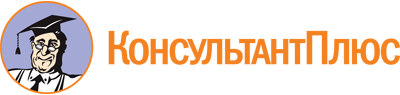 Постановление Правительства Рязанской области от 15.09.2023 N 348
(ред. от 19.12.2023)
"О внесении изменений в Постановление Правительства Рязанской области от 15 июня 2006 г. N 151 "О Порядке предоставления льготного проезда транспортом общего пользования отдельным категориям граждан" (в редакции Постановлений Правительства Рязанской области от 20.12.2006 N 325, от 03.03.2008 N 51, от 17.12.2008 N 339, от 18.02.2009 N 32, от 21.05.2009 N 140, от 30.12.2009 N 374, от 22.06.2010 N 137, от 16.03.2011 N 38, от 07.12.2011 N 406, от 19.04.2012 N 95, от 19.12.2012 N 381, от 12.02.2014 N 21, от 17.12.2014 N 389, от 23.12.2015 N 321, от 20.10.2016 N 240, от 14.12.2016 N 293, от 17.05.2017 N 104, от 19.12.2017 N 379, от 11.12.2018 N 359, от 18.11.2019 N 364, от 08.12.2020 N 328, от 24.11.2021 N 323, от 06.12.2022 N 446)"Документ предоставлен КонсультантПлюс

www.consultant.ru

Дата сохранения: 09.01.2024
 Список изменяющих документов(в ред. Постановления Правительства Рязанской областиот 19.12.2023 N 488)Пп. 2 п. 1 вступил в силу с 15.09.2023.